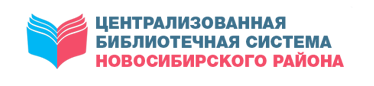 МКУ НОВОСИБИРСКОГО РАЙОНА «ЦБС»ЦЕНТР ПРАВОВОЙ ИНФОРМАЦИИПРАВОВОЙ ДАЙДЖЕСТВЫПУСК 4 (апрель)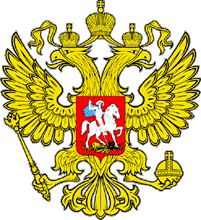 Дайджест содержит статьи по правовой тематике из периодических изданий, находящихся в фонде Центральной районной библиотекиКраснообск2020Выплаты ветеранам к 75-летию ПобедыПрезидент РФ 7 февраля подписал Указ о единовременной выплате отдельным категориям граждан в связи с 75-й годовщиной Победы. Согласно Указу № 100, единовременная выплата в размере 75 тыс. рублей будет произведена: • инвалидам и ветеранам (участникам) Великой Отечественной войны (подп. 1-3 п. 1 ст. 2 Федерального закона № 5-ФЗ от 12 января 1995 года «О ветеранах»), в том числе лицам, награжденным знаком «Жителю блокадного Ленинграда»; • бывшим несовершеннолетним узникам концлагерей, гетто и других мест принудительного содержания, созданных фашистами и их союзниками в период ВОВ; • вдовам (вдовцам) военнослужащих, погибших в период войны; • вдовам (вдовцам) умерших инвалидов и участников ВОВ. Единовременная выплата в размере 50 тыс. рублей будет произведена ветеранам ВОВ из числа лиц, указанных в подп. 4 п. 1 статьи вышеуказанного Федерального закона «О ветеранах»: • лицам, проработавшим в тылу в период с 22 июня 1941 года по 9 мая 1945 года не менее шести месяцев, исключая период работы на временно оккупированных территориях СССР; • лицам, награжденным орденами или медалями СССР за самоотверженный труд в период Великой Отечественной войны; • бывшим совершеннолетним узникам нацистских концлагерей, тюрем и гетто. Выплата будет производиться вышеуказанным категориям из числа граждан Российской Федерации, которые постоянно проживают на территории РФ, а также в Литве, Латвии и Эстонии. ВНИМАНИЕ! Единовременная выплата будет осуществляться в апреле-мае текущего года на основании имеющихся в распоряжении пенсионных органов данных, поэтому специально обращаться в органы Пенсионного фонда с заявлением для получения единовременной выплаты не нужно. Данная единовременная выплата будет предоставляться дополнительно к ежегодной выплате, размер которой составляет 10 тыс. рублей, предусмотренной Указом Президента РФ от 24 апреля 2019 года № 186. УПФР в Ленинском районе г. Новосибирска (межрайонное)Выплаты ветеранам к 75-летию Победы. – Текст : непосредственный // Новосибирский район - территория развития. – 2020, № 15 (304) (15 апр.). – С. 12Выплаты семьям с детьмиВ соответствии с Указом Президента РФ № 249 от 7 апреля 2020 года российским семьям, имеющим или имевшим право на материнский капитал, с апреля по июнь устанавливается ежемесячная выплата в размере 5 тыс. рублей, которая будет предоставлена на каждого ребенка в возрасте до трех лет, имеющего гражданство РФ. Выплата положена всем семьям, получившим право на материнский капитал до 1 июля текущего года, в том числе даже если средства по сертификату уже полностью израсходованы. Важно Данная дополнительная финансовая поддержка семьям предоставляется из федерального бюджета, не уменьшает размер материнского капитала и не учитывается в доходах семьи при определении права на другие меры социальной помощи. При этом никакие критерии нуждаемости при определении права не применяются. Когда подать заявление В распоряжении семей есть почти шесть месяцев для обращения за средствами. Пенсионным фондом РФ заявления на данную выплату будут приниматься до 1 октября текущего года, и выплаты будут предоставлены за все месяцы с апреля по июнь при наличии у семьи соответствующего права. В том случае, если семья подаст заявление с июня по октябрь, она получит данную выплату единой суммой сразу за три месяца (с учетом каждого ребенка). Как подать Заявление можно подать через личный кабинет на сайте ПФР. В ближайшее время к приему заявлений подключатся портал госуслуг и МФЦ. Сделать это можно также и через клиентскую службу ПФР. В связи с мерами по предупреждению распространения коронавирусной инфекции в настоящее время органы ПФР ведут прием граждан в клиентских службах только по предварительной записи. Назначить дату и время посещения клиентской службы можно через сайт ПФР (сервис доступен без регистрации), а также по горячему телефонному номеру отделения ПФР 229-19-49 либо по телефонам управлений ПФР, которые можно найти на сайте фонда. Выплата будет осуществляться через кредитные учреждения на расчетный счет, указанный заявителем. Никаких дополнительных документов владельцу сертификата представлять не нужно — ПФР самостоятельно запросит все сведения в случае необходимости. Примеры 1. Семья с двумя детьми: первому исполнилось два года, второй родился в январе 2020 года. Заявление на выплату подано в апреле. Каждый месяц с апреля по июнь семья будет получать по 5 тыс. рублей на каждого из двоих детей. В общей сложности 30 тыс. рублей за три месяца. 2. Семья с двумя детьми: первому исполнилось два года, второй родился в январе 2020 года. Заявление на выплату подано в августе 2020 года. Семья получит единовременно 30 тыс. рублей в августе. 3. Семья с тремя детьми: младшие дети родились в январе 2020 года, старшему в мае 2020 года исполняется три года. Заявление на выплату подано в апреле. В апреле и мае семья получит по 15 тыс. рублей за троих детей, в июне — 10 тыс. рублей за двоих детей. Всего 40 тыс. рублей за три месяца. 4. Семья с одним ребенком, родившимся в мае 2020 года. Заявление подано в августе. Семья единовременно получит 10 тыс. рублей в августе: по 5 тыс. рублей за каждый месяц, начиная с мая. УПФР в Ленинском районе г. Новосибирска (межрайонное)Выплаты семьям с детьми. – Текст : непосредственный // Новосибирский район - территория развития. – 2020, № 16 (305) (22 апр.). – С. 12За что мы голосуем?В день всероссийского голосования жители Новосибирского района, как и всей страны, смогут высказать свое мнение об изменениях в Конституцию РФ.Как сообщили в территориальной избирательной комиссии, ЦИК подготовил брошюры с текстом поправок, которые будут распространяться на территориях, также на всех избирательных участках появятся информационные плакаты. Чтобы заранее познакомить жителей района с предлагаемыми изменениями и помочь сделать взвешенный выбор, мы решили опубликовать 46 поправок, которые будут вынесены на голосование. Поправки к Конституции 1) в статье 67: а) часть 1 изложить в следующей редакции: «1. Территория Российской Федерации включает в себя территории её субъектов, внутренние воды и территориальное море, воздушное пространство над ними. На территории Российской Федерации в соответствии с федеральным законом могут быть созданы федеральные территории. Организация публичной власти на федеральных территориях устанавливается указанным федеральным законом.»; б) дополнить частью 2.1 следующего содержания: «2.1. Российская Федерация обеспечивает защиту своего суверенитета и территориальной целостности. Действия (за исключением делимитации, демаркации, редемаркации государственной границы Российской Федерации с сопредельными государствами), направленные на отчуждение части территории Российской Федерации, а также призывы к таким действиям не допускаются.»; 2) дополнить статьей 67.1 следующего содержания: «Статья 67.1 1. Российская Федерация является правопреемником Союза ССР на своей территории, а также правопреемником (правопродолжателем) Союза ССР в отношении членства в международных организациях, их органах, участия в международных договорах, а также в отношении предусмотренных международными договорами обязательств и активов Союза ССР за пределами территории Российской Федерации. 2. Российская Федерация, объединенная тысячелетней историей, сохраняя память предков, передавших нам идеалы и веру в Бога, а также преемственность в развитии Российского государства, признает исторически сложившееся государственное единство. 3. Российская Федерация чтит память защитников Отечества, обеспечивает защиту исторической правды. Умаление значения подвига народа при защите Отечества не допускается. 4. Дети являются важнейшим приоритетом государственной политики России. Государство создает условия, способствующие всестороннему духовному, нравственному, интеллектуальному и физическому развитию детей, воспитанию в них патриотизма, гражданственности и уважения к старшим. Государство, обеспечивая приоритет семейного воспитания, берет на себя обязанности родителей в отношении детей, оставшихся без попечения.»; 3) статью 68 изложить в следующей редакции: «Статья 68 1. Государственным языком Российской Федерации на всей её территории является русский язык как язык государствообразующего народа, входящего в многонациональный союз равноправных народов Российской Федерации. 2. Республики вправе устанавливать свои государственные языки. В органах государственной власти, органах местного самоуправления, государственных учреждениях республик они употребляются наряду с государственным языком Российской Федерации. 3. Российская Федерация гарантирует всем её народам право на сохранение родного языка, создание условий для его изучения и развития. 4. Культура в Российской Федерации является уникальным наследием её многонационального народа. Культура поддерживается и охраняется государством.»; 4) статью 69 изложить в следующей редакции: «Статья 69 1. Российская Федерация гарантирует права коренных малочисленных народов в соответствии с общепризнанными принципами и нормами международного права и международными договорами Российской Федерации. 2. Государство защищает культурную самобытность всех народов и этнических общностей Российской Федерации, гарантирует сохранение этнокультурного и языкового многообразия. 3. Российская Федерация оказывает поддержку соотечественникам, проживающим за рубежом, в осуществлении их прав, обеспечении защиты их интересов и сохранении общероссийской культурной идентичности.»; 5) статью 70 изложить в следующей редакции: «Статья 70 1. Государственные флаг, герб и гимн Российской Федерации, их описание и порядок официального использования устанавливаются федеральным конституционным законом. 2. Столицей Российской Федерации является город Москва. Статус столицы устанавливается федеральным законом. Местом постоянного пребывания отдельных федеральных органов государственной власти может быть другой город, определенный федеральным конституционным законом.»; 6) в статье 71: а) пункт «г» изложить в следующей редакции: «г) организация публичной власти; установление системы федеральных органов законодательной, исполнительной и судебной власти, порядка их организации и деятельности; формирование федеральных органов государственной власти;»; б) пункт «е» изложить в следующей редакции: «е) установление основ федеральной политики и федеральные программы в области государственного, экономического, экологического, научно-технологического, социального, культурного и национального развития Российской Федерации; установление единых правовых основ системы здравоохранения, системы воспитания и образования, в том числе непрерывного образования;»; в) пункт «и» изложить в следующей редакции: «и) федеральные энергетические системы, ядерная энергетика, расщепляющиеся материалы; федеральные транспорт, пути сообщения, информация, информационные технологии и связь; космическая деятельность;»; г) пункт «м» изложить в следующей редакции: «м) оборона и безопасность; оборонное производство; определение порядка продажи и покупки оружия, боеприпасов, военной техники и другого военного имущества; производство ядовитых веществ, наркотических средств и порядок их использования; обеспечение безопасности личности, общества и государства при применении информационных технологий, обороте цифровых данных;»; д) пункт «р» изложить в следующей редакции: «р) метрологическая служба, стандарты, эталоны, метрическая система и исчисление времени; геодезия и картография; наименования географических объектов; метеорологическая служба; официальный статистический и бухгалтерский учет;»; е) пункт «т» изложить в следующей редакции: «т) федеральная государственная служба; установление ограничений для замещения государственных и муниципальных должностей, должностей государственной и муниципальной службы, в том числе ограничений, связанных с наличием гражданства иностранного государства либо вида на жительство или иного документа, подтверждающего право на постоянное проживание гражданина Российской Федерации на территории иностранного государства, а также ограничений, связанных с открытием и наличием счетов (вкладов), хранением наличных денежных средств и ценностей в иностранных банках, расположенных за пределами территории Российской Федерации.»; 7) в части 1 статьи 72: а) пункт «д» изложить в следующей редакции: «д) природопользование; сельское хозяйство; охрана окружающей среды и обеспечение экологической безопасности; особо охраняемые природные территории; охрана памятников истории и культуры;»; б) пункт «е» изложить в следующей редакции: «е) общие вопросы воспитания, образования, науки, культуры, физической культуры и спорта, молодежной политики;»; в) пункт «ж» изложить в следующей редакции: «ж) координация вопросов здравоохранения, в том числе обеспечение оказания доступной и качественной медицинской помощи, сохранение и укрепление общественного здоровья, создание условий для ведения здорового образа жизни, формирования культуры ответственного отношения граждан к своему здоровью; социальная защита, включая социальное обеспечение;»; г) дополнить пунктом «ж.1» следующего содержания: «ж.1) защита семьи, материнства, отцовства и детства; защита института брака как союза мужчины и женщины; создание условий для достойного воспитания детей в семье, а также для осуществления совершеннолетними детьми обязанности заботиться о родителях;»; 8) статью 75 изложить в следующей редакции: «Статья 75 1. Денежной единицей в Российской Федерации является рубль. Денежная эмиссия осуществляется исключительно Центральным банком Российской Федерации. Введение и эмиссия других денег в Российской Федерации не допускаются. 2. Защита и обеспечение устойчивости рубля — основная функция Центрального банка Российской Федерации, которую он осуществляет независимо от других органов государственной власти. 3. Система налогов, взимаемых в федеральный бюджет, и общие принципы налогообложения и сборов в Российской Федерации устанавливаются федеральным законом. 4. Государственные займы выпускаются в порядке, определяемом федеральным законом, и размещаются на добровольной основе. 5. Российская Федерация уважает труд граждан и обеспечивает защиту их прав. Государством гарантируется минимальный размер оплаты труда не менее величины прожиточного минимума трудоспособного населения в целом по Российской Федерации. 6. В Российской Федерации формируется система пенсионного обеспечения граждан на основе принципов всеобщности, справедливости и солидарности поколений и поддерживается её эффективное функционирование, а также осуществляется индексация пенсий не реже одного раза в год в порядке, установленном федеральным законом. 7. В Российской Федерации в соответствии с федеральным законом гарантируются обязательное социальное страхование, адресная социальная поддержка граждан и индексация социальных пособий и иных социальных выплат.»; 9) дополнить статьей 75.1 следующего содержания:«Статья 75.1 В Российской Федерации создаются условия для устойчивого экономического роста страны и повышения благосостояния граждан, для взаимного доверия государства и общества, гарантируются защита достоинства граждан и уважение человека труда, обеспечиваются сбалансированность прав и обязанностей гражданина, социальное партнерство, экономическая, политическая и социальная солидарность.»; 10) статью 77 дополнить частью 3 следующего содержания: «3. Высшим должностным лицом субъекта Российской Федерации (руководителем высшего исполнительного органа государственной власти субъекта Российской Федерации) может быть гражданин Российской Федерации, достигший 30 лет, постоянно проживающий в Российской Федерации, не имеющий гражданства иностранного государства либо вида на жительство или иного документа, подтверждающего право на постоянное проживание гражданина Российской Федерации на территории иностранного государства. Высшему должностному лицу субъекта Российской Федерации (руководителю высшего исполнительного органа государственной власти субъекта Российской Федерации) в порядке, установленном федеральным законом, запрещается открывать и иметь счета (вклады), хранить наличные денежные средства и ценности в иностранных банках, расположенных за пределами территории Российской Федерации. Федеральным законом могут быть установлены дополнительные требования к высшему должностному лицу субъекта Российской Федерации (руководителю высшего исполнительного органа государственной власти субъекта Российской Федерации).»; 11) статью 78 дополнить частью 5 следующего содержания: «5. Руководителем федерального государственного органа может быть гражданин Российской Федерации, достигший 30 лет, не имеющий гражданства иностранного государства либо вида на жительство или иного документа, подтверждающего право на постоянное проживание гражданина Российской Федерации на территории иностранного государства. Руководителю федерального государственного органа в порядке, установленном федеральным законом, запрещается открывать и иметь счета (вклады), хранить наличные денежные средства и ценности в иностранных банках, расположенных за пределами территории Российской Федерации.»; 12) статью 79 изложить в следующей редакции: «Статья 79 Российская Федерация может участвовать в межгосударственных объединениях и передавать им часть своих полномочий в соответствии с международными договорами Российской Федерации, если это не влечет за собой ограничения прав и свобод человека и гражданина и не противоречит основам конституционного строя Российской Федерации. Решения межгосударственных органов, принятые на основании положений международных договоров Российской Федерации в их истолковании, противоречащем Конституции Российской Федерации, не подлежат исполнению в Российской Федерации.»; 13) главу 3 дополнить статьей 79.1 следующего содержания: «Статья 79.1 Российская Федерация принимает меры по поддержанию и укреплению международного мира и безопасности, обеспечению мирного сосуществования государств и народов, недопущению вмешательства во внутренние дела государства.».Продолжение в № 14Информация с сайта: http://duma.gov.ru/За что мы голосуем? – Текст : непосредственный // Новосибирский район - территория развития. – 2020, № 13 (302) (01 апр.). – С. 11За что мы голосуем?Жизнь в нашей стране, да и во всем мире, сегодня подчиняется ситуации, складывающейся с распространением пандемии. Большинство из нас находятся на самоизоляции, отменены все массовые мероприятия, временно закрыты многие организации. Естественно, на неопределенный срок перенесена и дата всероссийского голосования по поправкам к Конституции. Тем не менее мы продолжаем публиковать текст Закона, чтобы вы могли изучить предлагаемые изменения, тем более сегодня это можно сделать в спокойном режиме.Продолжение. Начало в № 13 от 01.04.2020.14) часть 2 статьи 80 изложить в следующей редакции: «2. Президент Российской Федерации является гарантом Конституции Российской Федерации, прав и свобод человека и гражданина. В установленном Конституцией Российской Федерации порядке он принимает меры по охране суверенитета Российской Федерации, её независимости и государственной целостности, поддерживает гражданский мир и согласие в стране, обеспечивает согласованное функционирование и взаимодействие органов, входящих в единую систему публичной власти.»; 15) статью 81 изложить в следующей редакции: «Статья 81 1. Президент Российской Федерации избирается сроком на шесть лет гражданами Российской Федерации на основе всеобщего равного и прямого избирательного права при тайном голосовании. 2. Президентом Российской Федерации может быть избран гражданин Российской Федерации не моложе 35 лет, постоянно проживающий в Российской Федерации не менее 25 лет, не имеющий и не имевший ранее гражданства иностранного государства либо вида на жительство или иного документа, подтверждающего право на постоянное проживание гражданина Российской Федерации на территории иностранного государства. Требование к кандидату на должность Президента Российской Федерации об отсутствии у него гражданства иностранного государства не распространяется на граждан Российской Федерации, ранее имевших гражданство государства, которое было принято или часть которого была принята в Российскую Федерацию в соответствии с федеральным конституционным законом, и постоянно проживавших на территории принятого в Российскую Федерацию государства или территории принятой в Российскую Федерацию части государства. Президенту Российской Федерации в порядке, установленном федеральным законом, запрещается открывать и иметь счета (вклады), хранить наличные денежные средства и ценности в иностранных банках, расположенных за пределами территории Российской Федерации. 3. Одно и то же лицо не может занимать должность Президента Российской Федерации более двух сроков. 3.1. Положение части 3 статьи 81 Конституции Российской Федерации, ограничивающее число сроков, в течение которых одно и то же лицо может занимать должность Президента Российской Федерации, применяется к лицу, занимавшему и (или) занимающему должность Президента Российской Федерации, без учета числа сроков, в течение которых оно занимало и (или) занимает эту должность на момент вступления в силу поправки к Конституции Российской Федерации, вносящей соответствующее ограничение, и не исключает для него возможность занимать должность Президента Российской Федерации в течение сроков, допустимых указанным положением.4. Порядок выборов Президента Российской Федерации определяется федеральным законом.»; 16) часть 2 статьи 82 изложить в следующей редакции: «2. Присяга приносится в торжественной обстановке в присутствии сенаторов Российской Федерации, депутатов Государственной Думы и судей Конституционного Суда Российской Федерации.»; 17) в статье 83: а) пункт «а» изложить в следующей редакции: «а) назначает Председателя Правительства Российской Федерации, кандидатура которого утверждена Государственной Думой по представлению Президента Российской Федерации, и освобождает Председателя Правительства Российской Федерации от должности;»; б) пункт «б» изложить в следующей редакции: «б) осуществляет общее руководство Правительством Российской Федерации; вправе председательствовать на заседаниях Правительства Российской Федерации;»;в) дополнить пунктом «б.1» следующего содержания: «б.1) утверждает по предложению Председателя Правительства Российской Федерации структуру федеральных органов исполнительной власти, вносит в нее изменения; в структуре федеральных органов исполнительной власти определяет органы, руководство деятельностью которых осуществляет Президент Российской Федерации, и органы, руководство деятельностью которых осуществляет Правительство Российской Федерации. В случае если Председатель Правительства Российской Федерации освобожден Президентом Российской Федерации от должности, вновь назначенный Председатель Правительства Российской Федерации не представляет Президенту Российской Федерации предложения о структуре федеральных органов исполнительной власти;»; г) дополнить пунктом «в.1» следующего содержания: «в.1) принимает отставку Председателя Правительства Российской Федерации, заместителей Председателя Правительства Российской Федерации, федеральных министров, а также руководителей федеральных органов исполнительной власти, руководство деятельностью которых осуществляет Президент Российской Федерации;»; д) пункт «д» изложить в следующей редакции: «д) назначает на должность заместителей Председателя Правительства Российской Федерации и федеральных министров, кандидатуры которых утверждены Государственной Думой (за исключением федеральных министров, указанных в пункте «д.1» настоящей статьи), и освобождает их от должности;»; е) дополнить пунктом «д.1» следующего содержания: «д.1) назначает на должность после консультаций с Советом Федерации и освобождает от должности руководителей федеральных органов исполнительной власти (включая федеральных министров), ведающих вопросами обороны, безопасности государства, внутренних дел, юстиции, иностранных дел, предотвращения чрезвычайных ситуаций и ликвидации последствий стихийных бедствий, общественной безопасности;»; ж) пункт «е» изложить в следующей редакции: «е) представляет Совету Федерации кандидатуры для назначения на должность Председателя Конституционного Суда Российской Федерации, заместителя Председателя Конституционного Суда Российской Федерации и судей Конституционного Суда Российской Федерации, Председателя Верховного Суда Российской Федерации, заместителей Председателя Верховного Суда Российской Федерации и судей Верховного Суда Российской Федерации; назначает председателей, заместителей председателей и судей других федеральных судов;»; з) пункт «е.1» изложить в следующей редакции: «е.1) назначает на должность после консультаций с Советом Федерации и освобождает от должности Генерального прокурора Российской Федерации, заместителей Генерального прокурора Российской Федерации, прокуроров субъектов Российской Федерации, прокуроров военных и других специализированных прокуратур, приравненных к прокурорам субъектов Российской Федерации; назначает на должность и освобождает от должности иных прокуроров, для которых такой порядок назначения и освобождения от должности установлен федеральным законом;»; и) дополнить пунктом «е.3» следующего содержания: «е.3) вносит в Совет Федерации представление о прекращении в соответствии с федеральным конституционным законом полномочий Председателя Конституционного Суда Российской Федерации, заместителя Председателя Конституционного Суда Российской Федерации и судей Конституционного Суда Российской Федерации, Председателя Верховного Суда Российской Федерации, заместителей Председателя Верховного Суда Российской Федерации и судей Верховного Суда Российской Федерации, председателей, заместителей председателей и судей кассационных и апелляционных судов в случае совершения ими поступка, порочащего честь и достоинство судьи, а также в иных предусмотренных федеральным конституционным законом случаях, свидетельствующих о невозможности осуществления судьей своих полномочий;»; к) дополнить пунктом «е.4» следующего содержания: «е.4) представляет Совету Федерации кандидатуры для назначения на должность Председателя Счетной палаты и половины от общего числа аудиторов Счетной палаты; представляет Государственной Думе кандидатуры для назначения на должность заместителя Председателя Счетной палаты и половины от общего числа аудиторов Счетной палаты;»; л) дополнить пунктом «е.5» следующего содержания: «е.5) формирует Государственный Совет Российской Федерации в целях обеспечения согласованного функционирования и взаимодействия органов публичной власти, определения основных направлений внутренней и внешней политики Российской Федерации и приоритетных направлений социально-экономического развития государства; статус Государственного Совета Российской Федерации определяется федеральным законом;»; м) пункт «ж» изложить в следующей редакции: «ж) формирует Совет Безопасности Российской Федерации в целях содействия главе государства в реализации его полномочий по вопросам обеспечения национальных интересов и безопасности личности, общества и государства, а также поддержания гражданского мира и согласия в стране, охраны суверенитета Российской Федерации, её независимости и государственной целостности, предотвращения внутренних и внешних угроз; возглавляет Совет Безопасности Российской Федерации. Статус Совета Безопасности Российской Федерации определяется федеральным законом;»; н) пункт «и» изложить в следующей редакции: «и) формирует Администрацию Президента Российской Федерации в целях обеспечения реализации своих полномочий;»; 18) дополнить статьей 92.1 следующего содержания: «Статья 92.1 1. Президент Российской Федерации, прекративший исполнение полномочий в связи с истечением срока его пребывания в должности либо досрочно в случае его отставки или стойкой неспособности по состоянию здоровья осуществлять принадлежащие ему полномочия, обладает неприкосновенностью. 2. Иные гарантии Президенту Российской Федерации, прекратившему исполнение полномочий в связи с истечением срока его пребывания в должности либо досрочно в случае его отставки или стойкой неспособности по состоянию здоровья осуществлять принадлежащие ему полномочия, устанавливаются федеральным законом.3. Президент Российской Федерации, прекративший исполнение своих полномочий, может быть лишен неприкосновенности в порядке, предусмотренном статьей 93 Конституции Российской Федерации.»; 19) статью 93 изложить в следующей редакции: «Статья 93 1. Президент Российской Федерации может быть отрешен от должности, а Президент Российской Федерации, прекративший исполнение своих полномочий, лишен неприкосновенности Советом Федерации только на основании выдвинутого Государственной Думой обвинения в государственной измене или совершении иного тяжкого преступления, подтвержденного заключением Верховного Суда Российской Федерации о наличии в действиях Президента Российской Федерации, как действующего, так и прекратившего исполнение своих полномочий, признаков преступления и заключением Конституционного Суда Российской Федерации о соблюдении установленного порядка выдвижения обвинения. 2. Решение Государственной Думы о выдвижении обвинения и решение Совета Федерации об отрешении Президента Российской Федерации от должности, о лишении неприкосновенности Президента Российской Федерации, прекратившего исполнение своих полномочий, должны быть приняты двумя третями голосов от общего числа соответственно сенаторов Российской Федерации и депутатов Государственной Думы по инициативе не менее одной трети депутатов Государственной Думы и при наличии заключения специальной комиссии, образованной Государственной Думой. 3. Решение Совета Федерации об отрешении Президента Российской Федерации от должности, о лишении неприкосновенности Президента Российской Федерации, прекратившего исполнение своих полномочий, должно быть принято не позднее чем в трехмесячный срок после выдвижения Государственной Думой обвинения против Президента Российской Федерации. Если в этот срок решение Совета Федерации не будет принято, обвинение против Президента Российской Федерации, Президента Российской Федерации, прекратившего исполнение своих полномочий, считается отклоненным.». Продолжение в № 15За что мы голосуем? – Текст : непосредственный // Новосибирский район - территория развития. – 2020, № 14 (303) (08 апр.). – С. 11За что мы голосуем?Жизнь в нашей стране, да и во всем мире, сегодня подчиняется ситуации, складывающейся с распространением пандемии. Большинство из нас находятся на самоизоляции, отменены все массовые мероприятия, временно закрыты многие организации. Естественно, на неопределенный срок перенесена и дата всероссийского голосования по поправкам к Конституции. Тем не менее мы продолжаем публиковать текст Закона, чтобы вы могли изучить предлагаемые изменения, тем более сегодня это можно сделать в спокойном режиме.Продолжение. Начало в № 13 от 01.04.2020 и № 14 от 08.04.2020. 20) статью 95 изложить в следующей редакции: «Статья 95 1. Федеральное Собрание состоит из двух палат — Совета Федерации и Государственной Думы. 2. Совет Федерации состоит из сенаторов Российской Федерации. В Совет Федерации входят: а) по два представителя от каждого субъекта Российской Федерации: по одному от законодательного (представительного) и исполнительного органов государственной власти — на срок полномочий соответствующего органа; б) Президент Российской Федерации, прекративший исполнение своих полномочий в связи с истечением срока его пребывания в должности или досрочно в случае его отставки, — пожизненно. Президент Российской Федерации, прекративший исполнение своих полномочий в связи с истечением срока его пребывания в должности или досрочно в случае его отставки, вправе отказаться от полномочий сенатора Российской Федерации; в) не более 30 представителей Российской Федерации, назначаемых Президентом Российской Федерации, из которых не более семи могут быть назначены пожизненно. 3. Общее число сенаторов Российской Федерации определяется исходя из числа представителей от субъектов Российской Федерации, перечисленных в статье 65 Конституции Российской Федерации, и числа лиц, осуществляющих полномочия сенаторов Российской Федерации, указанных в пунктах «б» и «в» части 2 настоящей статьи. 4. Сенатором Российской Федерации может быть гражданин Российской Федерации, достигший 30 лет, постоянно проживающий в Российской Федерации, не имеющий гражданства иностранного государства либо вида на жительство или иного документа, подтверждающего право на постоянное проживание гражданина Российской Федерации на территории иностранного государства. Сенаторам Российской Федерации в порядке, установленном федеральным законом, запрещается открывать и иметь счета (вклады), хранить наличные денежные средства и ценности в иностранных банках, расположенных за пределами территории Российской Федерации. 5. Представителями Российской Федерации в Совете Федерации, осуществляющими полномочия сенаторов Российской Федерации пожизненно, могут быть назначены граждане, имеющие выдающиеся заслуги перед страной в сфере государственной и общественной деятельности. 6. Представители Российской Федерации в Совете Федерации, за исключением представителей Российской Федерации, осуществляющих полномочия сенаторов Российской Федерации пожизненно, назначаются сроком на шесть лет. 7. Государственная Дума состоит из 450 депутатов.»; 21) в статье 97: а) часть 1 изложить в следующей редакции: «1. Депутатом Государственной Думы может быть избран гражданин Российской Федерации, достигший 21 года и имеющий право участвовать в выборах, постоянно проживающий в Российской Федерации, не имеющий гражданства иностранного государства либо вида на жительство или иного документа, подтверждающего право на постоянное проживание гражданина Российской Федерации на территории иностранного государства. Депутатам Государственной Думы в порядке, установленном федеральным законом, запрещается открывать и иметь счета (вклады), хранить наличные денежные средства и ценности в иностранных банках, расположенных за пределами территории Российской Федерации.»; б) часть 2 изложить в следующей редакции: «2. Одно и то же лицо не может одновременно являться сенатором Российской Федерации и депутатом Государственной Думы. Депутат Государственной Думы не может быть депутатом иных представительных органов государственной власти и органов местного самоуправления.»; 22) часть 1 статьи 98 изложить в следующей редакции: «1. Сенаторы Российской Федерации и депутаты Государственной Думы обладают неприкосновенностью в течение всего срока их полномочий. Они не могут быть задержаны, арестованы, подвергнуты обыску, кроме случаев задержания на месте преступления, а также подвергнуты личному досмотру, за исключением случаев, когда это предусмотрено федеральным законом для обеспечения безопасности других людей.»; 23) часть 3 статьи 100 изложить в следующей редакции: «3. Палаты могут собираться совместно для заслушивания посланий Президента Российской Федерации.»; 24) в статье 102: а) в части 1: пункт «е» изложить в следующей редакции: «е) отрешение Президента Российской Федерации от должности; лишение неприкосновенности Президента Российской Федерации, прекратившего исполнение своих полномочий;»; пункт «ж» изложить в следующей редакции: «ж) назначение на должность по представлению Президента Российской Федерации Председателя Конституционного Суда Российской Федерации, заместителя Председателя Конституционного Суда Российской Федерации и судей Конституционного Суда Российской Федерации, Председателя Верховного Суда Российской Федерации, заместителей Председателя Верховного Суда Российской Федерации и судей Верховного Суда Российской Федерации;»; пункт «з» изложить в следующей редакции: «з) проведение консультаций по предложенным Президентом Российской Федерации кандидатурам на должность Генерального прокурора Российской Федерации, заместителей Генерального прокурора Российской Федерации, прокуроров субъектов Российской Федерации, прокуроров военных и других специализированных прокуратур, приравненных к прокурорам субъектов Российской Федерации;»; пункт «и» изложить в следующей редакции: «и) назначение на должность и освобождение от должности Председателя Счетной палаты и половины от общего числа аудиторов Счетной палаты по представлению Президента Российской Федерации;»; дополнить пунктом «к» следующего содержания: «к) проведение консультаций по предложенным Президентом Российской Федерации кандидатурам на должность руководителей федеральных органов исполнительной власти (включая федеральных министров), ведающих вопросами обороны, безопасности государства, внутренних дел, юстиции, иностранных дел, предотвращения чрезвычайных ситуаций и ликвидации последствий стихийных бедствий, общественной безопасности;»; дополнить пунктом «л» следующего содержания: «л) прекращение по представлению Президента Российской Федерации в соответствии с федеральным конституционным законом полномочий Председателя Конституционного Суда Российской Федерации, заместителя Председателя Конституционного Суда Российской Федерации и судей Конституционного Суда Российской Федерации, Председателя Верховного Суда Российской Федерации, заместителей Председателя Верховного Суда Российской Федерации и судей Верховного Суда Российской Федерации, председателей, заместителей председателей и судей кассационных и апелляционных судов в случае совершения ими поступка, порочащего честь и достоинство судьи, а также в иных предусмотренных федеральным конституционным законом случаях, свидетельствующих о невозможности осуществления судьей своих полномочий;»; дополнить пунктом «м» следующего содержания: «м) заслушивание ежегодных докладов Генерального прокурора Российской Федерации о состоянии законности и правопорядка в Российской Федерации.»; б) часть 3 изложить в следующей редакции: «3. Постановления Совета Федерации принимаются большинством голосов от общего числа сенаторов Российской Федерации, если иной порядок принятия решений не предусмотрен Конституцией Российской Федерации.»; 25) в части 1 статьи 103: а) пункт «а» изложить в следующей редакции: «а) утверждение по представлению Президента Российской Федерации кандидатуры Председателя Правительства Российской Федерации;»; б) дополнить пунктом «а.1» следующего содержания: «а.1) утверждение по представлению Председателя Правительства Российской Федерации кандидатур заместителей Председателя Правительства Российской Федерации и федеральных министров, за исключением федеральных министров, указанных в пункте «д.1» статьи 83 Конституции Российской Федерации;»;в) дополнить пунктом «г.1» следующего содержания: «г.1) заслушивание ежегодных отчетов Центрального банка Российской Федерации;»; г) пункт «д» изложить в следующей редакции: «д) назначение на должность и освобождение от должности заместителя Председателя Счетной палаты и половины от общего числа аудиторов Счетной палаты по представлению Президента Российской Федерации;»; д) пункт «е» изложить в следующей редакции: «е) назначение на должность и освобождение от должности Уполномоченного по правам человека, действующего в соответствии с федеральным конституционным законом. Уполномоченным по правам человека может быть гражданин Российской Федерации, постоянно проживающий в Российской Федерации, не имеющий гражданства иностранного государства либо вида на жительство или иного документа, подтверждающего право на постоянное проживание гражданина Российской Федерации на территории иностранного государства. Уполномоченному по правам человека в порядке, установленном федеральным законом, запрещается открывать и иметь счета (вклады), хранить наличные денежные средства и ценности в иностранных банках, расположенных за пределами территории Российской Федерации;»; е) пункт «з» изложить в следующей редакции: «з) выдвижение обвинения против Президента Российской Федерации в целях отрешения его от должности или против Президента Российской Федерации, прекратившего исполнение своих полномочий, в целях лишения его неприкосновенности.»; 26) дополнить статьей 103.1 следующего содержания: «Статья 103.1 Совет Федерации, Государственная Дума вправе осуществлять парламентский контроль, в том числе направлять парламентские запросы руководителям государственных органов и органов местного самоуправления по вопросам, входящим в компетенцию этих органов и должностных лиц. Порядок осуществления парламентского контроля определяется федеральными законами и регламентами палат Федерального Собрания.»; 27) часть 1 статьи 104 изложить в следующей редакции: «1. Право законодательной инициативы принадлежит Президенту Российской Федерации, Совету Федерации, сенаторам Российской Федерации, депутатам Государственной Думы, Правительству Российской Федерации, законодательным (представительным) органам субъектов Российской Федерации. Право законодательной инициативы принадлежит также Конституционному Суду Российской Федерации и Верховному Суду Российской Федерации по вопросам их ведения.»;28) часть 3 статьи 107 изложить в следующей редакции: «3. Если Президент Российской Федерации в течение четырнадцати дней с момента поступления федерального закона отклонит его, то Государственная Дума и Совет Федерации в установленном Конституцией Российской Федерации порядке вновь рассматривают данный закон. Если при повторном рассмотрении федеральный закон будет одобрен в ранее принятой редакции большинством не менее двух третей голосов от общего числа сенаторов Российской Федерации и депутатов Государственной Думы, он подлежит подписанию Президентом Российской Федерации в течение семи дней и обнародованию. Если Президент Российской Федерации в течение указанного срока обратится в Конституционный Суд Российской Федерации с запросом о проверке конституционности федерального закона, срок для подписания такого закона приостанавливается на время рассмотрения запроса Конституционным Судом Российской Федерации. Если Конституционный Суд Российской Федерации подтвердит конституционность федерального закона, Президент Российской Федерации подписывает его в трехдневный срок с момента вынесения Конституционным Судом Российской Федерации соответствующего решения. Если Конституционный Суд Российской Федерации не подтвердит конституционности федерального закона, Президент Российской Федерации возвращает его в Государственную Думу без подписания.». Продолжение в № 16.За что мы голосуем? – Текст : непосредственный // Новосибирский район - территория развития. – 2020, № 15 (304) (15 апр.). – С. 11За что мы голосуем?Почти 80% россиян считают предлагаемые поправки в Конституцию РФ важными. Опрос, проведенный ВЦИОМ, показал, какие из них получили наибольшее одобрение. Социологи спросили респондентов о том, важны ли им лично конкретные поправки. Наибольшее одобрение получили инициативы социального характера: обязательная регулярная индексация пенсий и пособий, фиксация МРОТ не ниже прожиточного минимума. Также поддержали увеличение ценза оседлости для кандидатов в президенты, наделение Конституционного Суда функцией проверки законопроектов, запрет иностранного гражданства и вида на жительство в другом государстве для госслужащих. Поправка о защите государственной целостности России также важна большинству. Положительно относятся и к возможности установить приоритет российского Основного закона над международными договорами. Мы же продолжаем публиковать текст Закона об изменениях в Конституцию.Продолжение. Начало в № 13, 14, 15. 29) часть 2 статьи 108 изложить в следующей редакции: «2. Федеральный конституционный закон считается принятым, если он одобрен большинством не менее трех четвертей голосов от общего числа сенаторов Российской Федерации и не менее двух третей голосов от общего числа депутатов Государственной Думы. Принятый федеральный конституционный закон в течение четырнадцати дней подлежит подписанию Президентом Российской Федерации и обнародованию. Если Президент Российской Федерации в течение указанного срока обратится в Конституционный Суд Российской Федерации с запросом о проверке конституционности федерального конституционного закона, срок для подписания такого закона приостанавливается на время рассмотрения запроса Конституционным Судом Российской Федерации. Если Конституционный Суд Российской Федерации подтвердит конституционность федерального конституционного закона, Президент Российской Федерации подписывает его в трехдневный срок с момента вынесения Конституционным Судом Российской Федерации соответствующего решения. Если Конституционный Суд Российской Федерации не подтвердит конституционности федерального конституционного закона, Президент Российской Федерации возвращает его в Государственную Думу без подписания.»; 30) часть 1 статьи 109 изложить в следующей редакции: «1. Государственная Дума может быть распущена Президентом Российской Федерации в случаях, предусмотренных статьями 111, 112 и 117 Конституции Российской Федерации.»; 31) в статье 110: а) часть 1 изложить в следующей редакции: «1. Исполнительную власть Российской Федерации осуществляет Правительство Российской Федерации под общим руководством Президента Российской Федерации.»; б) дополнить частью 3 следующего содержания: «3. Правительство Российской Федерации руководит деятельностью федеральных органов исполнительной власти, за исключением федеральных органов исполнительной власти, руководство деятельностью которых осуществляет Президент Российской Федерации.»; в) дополнить частью 4 следующего содержания: «4. Председателем Правительства Российской Федерации, Заместителем Председателя Правительства Российской Федерации, федеральным министром, иным руководителем федерального органа исполнительной власти может быть гражданин Российской Федерации, достигший 30 лет, не имеющий гражданства иностранного государства либо вида на жительство или иного документа, подтверждающего право на постоянное проживание гражданина Российской Федерации на территории иностранного государства. Председателю Правительства Российской Федерации, заместителям Председателя Правительства Российской Федерации, федеральным министрам, иным руководителям федеральных органов исполнительной власти в порядке, установленном федеральным законом, запрещается открывать и иметь счета (вклады), хранить наличные денежные средства и ценности в иностранных банках, расположенных за пределами территории Российской Федерации.»; 32) в статье 111: а) часть 1 изложить в следующей редакции: «1. Председатель Правительства Российской Федерации назначается Президентом Российской Федерации после утверждения его кандидатуры Государственной Думой.»; б) часть 2 изложить в следующей редакции: «2. Представление по кандидатуре Председателя Правительства Российской Федерации вносится в Государственную Думу Президентом Российской Федерации не позднее двухнедельного срока после вступления в должность вновь избранного Президента Российской Федерации или после отставки Правительства Российской Федерации либо в течение недели со дня отклонения кандидатуры Председателя Правительства Российской Федерации Государственной Думой или освобождения Президентом Российской Федерации от должности либо отставки Председателя Правительства Российской Федерации.»; в) часть 3 изложить в следующей редакции: «3. Государственная Дума рассматривает представленную Президентом Российской Федерации кандидатуру Председателя Правительства Российской Федерации в течение недели со дня внесения представления.»; г) часть 4 изложить в следующей редакции: «4. После трехкратного отклонения представленных кандидатур Председателя Правительства Российской Федерации Государственной Думой Президент Российской Федерации назначает Председателя Правительства Российской Федерации. В этом случае Президент Российской Федерации вправе распустить Государственную Думу и назначить новые выборы.»; 33) статью 112 изложить в следующей редакции: «Статья 112 1. Председатель Правительства Российской Федерации не позднее недельного срока после назначения представляет Президенту Российской Федерации предложения о структуре федеральных органов исполнительной власти, за исключением случая, когда предшествующий Председатель Правительства Российской Федерации освобожден от должности Президентом Российской Федерации.2. Председатель Правительства Российской Федерации представляет Государственной Думе на утверждение кандидатуры заместителей Председателя Правительства Российской Федерации и федеральных министров (за исключением федеральных министров, указанных в пункте «д.1» статьи 83 Конституции Российской Федерации). Государственная Дума не позднее недельного срока принимает решение по представленным кандидатурам. 3. Заместители Председателя Правительства Российской Федерации и федеральные министры, кандидатуры которых утверждены Государственной Думой, назначаются на должность Президентом Российской Федерации. Президент Российской Федерации не вправе отказать в назначении на должность заместителей Председателя Правительства Российской Федерации и федеральных министров, кандидатуры которых утверждены Государственной Думой. 4. После трехкратного отклонения Государственной Думой представленных в соответствии с частью 2 настоящей статьи кандидатур заместителей Председателя Правительства Российской Федерации, федеральных министров Президент Российской Федерации вправе назначить заместителей Председателя Правительства Российской Федерации, федеральных министров из числа кандидатур, представленных Председателем Правительства Российской Федерации. Если после трехкратного отклонения Государственной Думой представленных в соответствии с частью 2 настоящей статьи кандидатур более одной трети должностей членов Правительства Российской Федерации (за исключением должностей федеральных министров, указанных в пункте «д.1» статьи 83 Конституции Российской Федерации) остаются вакантными, Президент Российской Федерации вправе распустить Государственную Думу и назначить новые выборы. 5. В случае, предусмотренном частью 4 статьи 111 Конституции Российской Федерации, а также в случае роспуска Государственной Думы в соответствии с Конституцией Российской Федерации Президент Российской Федерации назначает заместителей Председателя Правительства Российской Федерации, федеральных министров (за исключением федеральных министров, указанных в пункте «д.1» статьи 83 Конституции Российской Федерации) по представлению Председателя Правительства Российской Федерации.»; 34) статью 113 изложить в следующей редакции: «Статья 113 Председатель Правительства Российской Федерации в соответствии с Конституцией Российской Федерации, федеральными законами, указами, распоряжениями, поручениями Президента Российской Федерации организует работу Правительства Российской Федерации. Председатель Правительства Российской Федерации несет персональную ответственность перед Президентом Российской Федерации за осуществление возложенных на Правительство Российской Федерации полномочий.»; 35) в части 1 статьи 114: а) пункт «в» изложить в следующей редакции: «в) обеспечивает проведение в Российской Федерации единой социально ориентированной государственной политики в области культуры, науки, образования, здравоохранения, социального обеспечения, поддержки, укрепления и защиты семьи, сохранения традиционных семейных ценностей, а также в области охраны окружающей среды;»; б) дополнить пунктом «в.1» следующего содержания: «в.1) обеспечивает государственную поддержку научно-технологического развития Российской Федерации, сохранение и развитие ее научного потенциала;»; в) дополнить пунктом «в.2» следующего содержания: «в.2) обеспечивает функционирование системы социальной защиты инвалидов, основанной на полном и равном осуществлении ими прав и свобод человека и гражданина, их социальную интеграцию без какой-либо дискриминации, создание доступной среды для инвалидов и улучшение качества их жизни;»; г) дополнить пунктом «е.1» следующего содержания: «е.1) осуществляет меры по поддержке институтов гражданского общества, в том числе некоммерческих организаций, обеспечивает их участие в выработке и проведении государственной политики;»; д) дополнить пунктом «е.2» следующего содержания: «е.2) осуществляет меры по поддержке добровольческой (волонтерской) деятельности;»; е) дополнить пунктом «е.3» следующего содержания: «е.3) содействует развитию предпринимательства и частной инициативы;»; ж) дополнить пунктом «е.4» следующего содержания: «е.4) обеспечивает реализацию принципов социального партнерства в сфере регулирования трудовых и иных непосредственно связанных с ними отношений;»; з) дополнить пунктом «е.5» следующего содержания: «е.5) осуществляет меры, направленные на создание благоприятных условий жизнедеятельности населения, снижение негативного воздействия хозяйственной и иной деятельности на окружающую среду, сохранение уникального природного и биологического многообразия страны, формирование в обществе ответственного отношения к животным;»; и) дополнить пунктом «е.6» следующего содержания: «е.6) создает условия для развития системы экологического образования граждан, воспитания экологической культуры;»; 36) в статье 115: а) часть 1 изложить в следующей редакции: «1. На основании и во исполнение Конституции Российской Федерации, федеральных законов, указов, распоряжений, поручений Президента Российской Федерации Правительство Российской Федерации издает постановления и распоряжения, обеспечивает их исполнение.»; б) часть 3 изложить в следующей редакции: «3. Постановления и распоряжения Правительства Российской Федерации в случае их противоречия Конституции Российской Федерации, федеральным законам, указам и распоряжениям Президента Российской Федерации могут быть отменены Президентом Российской Федерации.». Продолжение в № 19Информация с сайта: http://duma.gov.ru/За что мы голосуем? – Текст : непосредственный // Новосибирский район - территория развития. – 2020, № 17 (306) (29 апр.). – С. 11Найти работу из домаПодать заявление для поиска работы и признания безработным можно онлайн.Временный порядок регистрации граждан в целях поиска подходящей работы и в качестве безработных, а также осуществления социальных выплат по безработице утверждён постановлением Правительства РФ от 8 апреля 2020 года. Как сообщили в министерстве труда и социального развития НСО, теперь жители Новосибирской области могут круглосуточно в режиме онлайн подавать заявления через портал «Работа в России» о регистрации для поиска подходящей работы и последующей регистрации безработным. Для этого необходимо зарегистрироваться в личном кабинете на портале «Работа в России» с использованием подтверждённой учётной записи портала Госуслуг. Заявление через портал «Работа в России» может быть подано независимо от места жительства человека в Российской Федерации. Но признание гражданина безработным и начисление пособия по безработице будет осуществляться центрами занятости населения по месту его жительства. Решение о признании безработным будет принято в 10-дневный срок. Временный порядок исключает необходимость предоставления в центр занятости копии трудовой книжки, приказа об увольнении и справки о среднемесячном заработке от предыдущего работодателя. Информацию о прежнем месте работы и уровне оплаты труда, а также достоверность данных в заявлении центры занятости будут уточнять путём межведомственного взаимодействия. Такой упрощённый порядок введён до 31 декабря 2020 года.Найти работу из дома. – Текст : непосредственный // Ведомости Законодательного Собрания Новосибирской области. – 2020, № 16 (1741) (15 апр.). – С. 11Пенсии: какие изменения?Многим пожилым людям в конце марта на карточку раньше срока пришла пенсия. Изменится ли график ее доставки в будущем?Часть пенсионеров удивила СМС, которая оповещала о пополнении их карты. Татьяна Шитлина — из их числа. Она говорит: — Пенсия пришла 27 марта — раньше срока почти на две недели. Получается, что в апреле поступления пенсионных денег на карту не будет? Их нужно растягивать до 10 мая. Екатерина Некрасова получает пенсию 22 числа каждого месяца. Она волнуется: — А мне на карту деньги не пришли. Когда будет поступление? Почему раньше срока? Чтобы прояснить ситуацию, мы обратились в пресс-службу отделения Пенсионного фонда РФ по Новосибирской области. Там рассказали, что в связи с указом президента России о нерабочих днях в период с 30 марта по 3 апреля Пенсионный фонд России досрочно профинансировал организации, которые доставляют пенсии и пособия за апрель. Но пока пенсии получили те, кому обычно перечисляют их до 10 числа каждого месяца. Для получателей второй очереди, с 21 числа, пока никакой информации нет. Часть пожилых людей привыкли сами ходить и получать деньги на почте. Мы связались с пресс-службой «Почты России», которая сообщила, что в связи с неблагоприятной эпидемиологической обстановкой в апреле не нужно лично приходить за выплатами в отделения связи. Звонить, чтобы заказать доставку, тоже не нужно. Почтальоны бесплатно доставят пенсии и пособия на дом в установленный день выплаты всем получателям в Новосибирской области. Кстати, по телефону контактного центра 8 800-1-000-000 жители региона могут сделать заявку на доставку товаров ассортимента отделений почтовой связи, попросить принести мобильный почтово-кассовый терминал, чтобы оплатить услуги ЖКХ, связи или оформить подписку на периодические издания. Этот сервис практически не отличается от оплаты услуг в почтовых отделениях: прием платежей происходит в режиме реального времени. Клиентам выдают кассовый чек. Кому проиндексируют выплаты? С 1 апреля 2020 года проиндексирован размер социальных пенсий и пенсий по гособеспечению. Речь идет о пенсиях для «чернобыльцев» и членов их семей, инвалидов вследствие военной травмы, участников Великой Отечественной войны и т. д. Пенсии с 1 апреля будут увеличены на 6,1 процента. 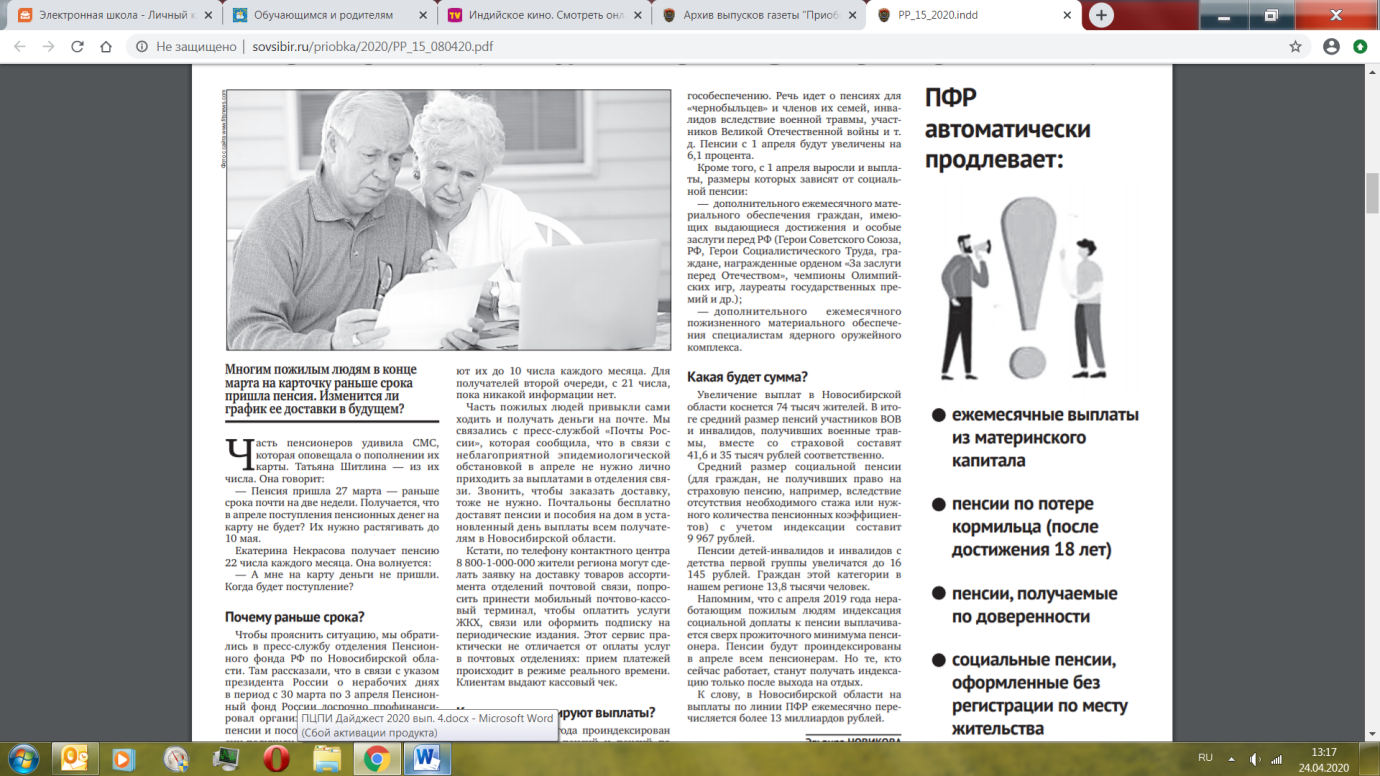 Кроме того, с 1 апреля выросли и выплаты, размеры которых зависят от социальной пенсии: — дополнительного ежемесячного материального обеспечения граждан, имеющих выдающиеся достижения и особые заслуги перед РФ (Герои Советского Союза, РФ, Герои Социалистического Труда, граждане, награжденные орденом «За заслуги перед Отечеством», чемпионы Олимпийских игр, лауреаты государственных премий и др.); — дополнительного ежемесячного пожизненного материального обеспечения специалистам ядерного оружейного комплекса. Какая будет сумма? Увеличение выплат в Новосибирской области коснется 74 тысяч жителей. В итоге средний размер пенсий участников ВОВ и инвалидов, получивших военные травмы, вместе со страховой составят 41,6 и 35 тысяч рублей соответственно. Средний размер социальной пенсии (для граждан, не получивших право на страховую пенсию, например, вследствие отсутствия необходимого стажа или нужного количества пенсионных коэффициентов) с учетом индексации составит 9 967 рублей. Пенсии детей-инвалидов и инвалидов с детства первой группы увеличатся до 16 145 рублей. Граждан этой категории в нашем регионе 13,8 тысячи человек.Напомним, что с апреля 2019 года неработающим пожилым людям индексация социальной доплаты к пенсии выплачивается сверх прожиточного минимума пенсионера. Пенсии будут проиндексированы в апреле всем пенсионерам. Но те, кто сейчас работает, станут получать индексацию только после выхода на отдых. К слову, в Новосибирской области на выплаты по линии ПФР ежемесячно перечисляется более 13 миллиардов рублей.Эльвира НОВИКОВАНовикова, Э. Пенсии: какие изменения? / Эльвира Новикова. – Текст : непосредственный // Приобская правда. – 2020, № 15 (9716) (08 апр.). – С. 2Право на передышкуЧто такое кредитные каникулы и кто может ими воспользоваться?Эхо мощного удара, который пандемия коронавируса нанесла по макроэкономике, почти сразу оглушило и многих скромных рядовых тружеников, которых тут же с готовностью поглотил омут кризиса. Закрыты тысячи предприятий, руководителям нечем платить зарплату, кредиты, которые, по статистике, имеют более половины россиян, в одночасье превратились в неподъёмную ношу. Дать передышку если не всем, то хотя бы части пострадавших, призван принятый правительством РФ закон, предусматривающий возможность получить отсрочку платежей по кредитам и займам на срок до полугода. Для краткости документ в народе сразу окрестили «законом о кредитных каникулах». Закон вступил в силу 3 апреля 2020 года. Он призван поддержать тех заёмщиков, чьи доходы в результате кризиса, связанного с пандемией коронавируса, заметно снизились. — Воспользоваться каникулами могут люди, доход которых снизился больше чем на 30 процентов и кредиты которых не превышают максимальный размер, установленный правительством, — поясняет начальник Сибирского ГУ Банка России Николай Морев. — Реализовать право на каникулы можно в любой день вплоть до 30 сентября 2020 года. Каникулы дают только один раз и на срок до 6 месяцев. ВАЖНО! Предоставлять кредитные каникулы обязаны все банки — это требование федерального закона. Максимальные установленные размеры для кредитных карт составляют 100 тысяч рублей, для потребительских кредитов — 250 тысяч рублей (физические лица) и 300 тысяч рублей (индивидуальные предприниматели), для автокредитов — 600 тысяч рублей, для ипотеки предельный размер сначала был установлен 1,5 млн рублей, затем его увеличили и сделали «плавающим» — для Москвы, где жильё самое дорогое, предельный размер составил 4,5 млн рублей; для Московской области, Санкт-Петербурга и регионов, которые входят в Дальневосточный федеральный округ — 3 млн рублей, для остальных регионов, включая Новосибирскую область, — 2 млн рублей. — Каникулы не означают, что банки простят весь долг или его часть, — подчёркивает Николай Морев. — Речь идёт об отсрочке, причём платной: во время каникул проценты по кредиту начисляются. Что нужно для получения каникул? В Сибирском ГУ Банка России для желающих ими воспользоваться разработали подробную инструкцию. 1. Сравните размер своего кредита с установленными лимитами. Кредитные каникулы действуют для выданных ранее 3  апреля 2020 года кредитов и займов в банках, микрофинансовых организациях и кредитных потребительских кооперативах. Банки учитывают размер выданного кредита и лимита по карте, а не остаток задолженности. 2. Проверьте, снизились ли доходы и сможете ли вы это подтвердить. Кредитные каникулы предоставляют заёмщикам, чьи доходы упали больше чем на 30% по сравнению со среднемесячным доходом за 2019 год. Для подтверждения подойдут: • справки 2-НДФЛ за текущий год и 2019 год; • выписка о регистрации в качестве безработного; • больничный на срок не менее одного месяца; • иные документы, которые свидетельствуют о снижении дохода. Уточните у кредитора, какие иные документы он может принять в качестве подтверждения. Для этого обратитесь по телефону в колл-центр банка.3. Подайте заявление о кредитных каникулах дистанционно. По закону банк обязан принять ваше заявление по телефону. Звонить нужно с номера, который вы указали в кредитном договоре. Можно использовать и другие способы связи, если они предусмотрены договором. У банка есть 5 дней на то, чтобы рассмотреть заявление. Документы, которые подтверждают снижение дохода, можно предоставить в течение 90 дней после подачи заявления, но лучше сделать это как можно раньше. ВАЖНО! Если при проверке выяснится, что заёмщик не соответствует критериям, то каникулы отменят. Придётся возместить пропущенные платежи и выплатить неустойку. Кроме того, информация о просрочке попадёт в кредитную историю. В случае, если у вас есть сомнения в расчёте дохода или перечне документов, обсудите ситуацию с кредитором. Когда заёмщик соответствует всем требованиям закона, банк обязан предоставить каникулы. 4. Пользуйтесь кредитными каникулами только в крайнем случае. Каникулы дадут только один раз по одному кредиту и на срок до 6 месяцев. Нужно понимать, что в это время идёт начисление процентов. Следует помнить, что кредитные каникулы — это крайняя мера. Если вы в состоянии обслуживать долги, стоит поберечь её на случай, когда каникулы действительно станут необходимыми. Можно попросить, чтобы каникулы начали отсчитываться даже раньше, чем вы обратились к кредитору: за 30 дней до даты подачи заявления, если нужна отсрочка по ипотечному кредиту, и за 14 дней — по потребительскому. Оформить задним числом каникулы по кредитным картам нельзя. 5. После выплаты кредита нужно будет заплатить за льготный период. По ипотечным кредитам во время каникул начисляется тот процент, который прописан в договоре. По потребительским кредитам и кредитным картам установлена льготная ставка — 2/3 среднерыночной ставки по такому же виду кредита, как у вас. Банк возьм ёт в расчёт ставку, которая действовала в день обращения за каникулами. До окончания каникул кредитор направит вам новый график платежей. По потребительскому, ипотечному или автокредиту «каникулярный» долг нужно будет погасить уже после того, как закончатся плановые выплаты. Его также могут разбить на несколько ежемесячных взносов. По кредитной карте этот долг нужно будет выплатить в течение 24 месяцев после каникул равными ежемесячными платежами. ВАЖНО! Каникулами можно воспользоваться только один раз по одному кредиту. 6. Если ипотека превышает лимит по кредитным каникулам, то можно воспользоваться ипотечными каникулами. Для кредитов под залог недвижимости с прошлого года есть возможность оформить ипотечные каникулы. Ограничение по сумме кредита для таких каникул значительно выше — 15 млн рублей. Но есть некоторые отличия от кредитных каникул, которые можно оформить в период с 3 апреля по 30 сентября 2020 года. — Во-первых, ипотечное жильё должно быть единственным,  — поясняет Николай Морев. — Во-вторых, снижение дохода на 30 процентов должно быть зафиксировано за два месяца, при этом есть условие, что платежи по ипотечному кредиту превышают половину дохода. Прописаны и другие трудные жизненные ситуации, которые дают право обратиться за ипотечными каникулами. Это в том числе регистрация в качестве безработного, больничный больше двух месяцев подряд и некоторые другие. Если вы воспользовались кредитными каникулами по новому закону, это не ограничивает ваше право на отсрочку по платежам в соответствии с законом об ипотечных каникулах, принятым в 2019 году, и наоборот. По информации прессслужбы СГУ Банка России, на 22 апреля количество кредиторов, желающих «уйти» на каникулы, в целом по России составило 170 тысяч (это около 17% от общего числа обращений о реструктуризации задолженности). 55,5% заявок удовлетворили. Наиболее часто одобрялись просьбы о предоставлении каникул по ипотечным кредитам — 74%. По потребительским кредитам физлиц положительное решение было принято в 55% случаев. Минимальное количество разрешений на каникулы выдано по автокредитам — всего 14%. Отказы заёмщики чаще всего получали из-за превышения максимального размера кредита (в 61% случаев). Не отразится ли закон о кредитных каникулах на финансовой стабильности банков, насколько они могут пострадать от отсрочки платежей по кредитам?Председатель Банка России Эльвира Набиуллина заверяет: к этой сложной ситуации банки подошли с достаточным капиталом, с достаточной ликвидностью и в хорошей форме: — У нас сейчас так называемый структурный профицит ликвидности банковской системы на уровне 2,5 триллиона рублей, у банков есть ещё и около 7 триллионов рублей рыночного обеспечения, и под это они всегда могут привлечь деньги на рынке или у Банка России. Мы всегда предоставляем ликвидности столько, сколько нужно. В целом ожидается сохранение профицита ликвидности до конца года на уровне 2,1- 2,7 трлн рублей, однако в связи с кредитными каникулами может возрасти неравномерность распределения ликвидности между банками, отмечает глава ЦБ. В этом случае Банк России готов принять ряд мер, которые позволят финансовым организациям меньше зависеть от краткосрочных изменений конъюнктуры рынка и в более комфортных условиях проводить реструктуризацию кредитов. Татьяна МАЛКОВАМалкова, Т. Право на передышку / Татьяна Малкова - Текст : непосредственный // Ведомости Законодательного Собрания Новосибирской области. – 2020, № 18 (1743) (29 апр.). – С. 12Спасение для малого бизнесаВыжить бизнесу в период пандемии поможет государство.Отсрочка налоговых и арендных платежей, снижение страховых взносов, беспроцентные кредиты на выплаты зарплат. В правительстве региона рассказали, какую господдержку могут получить предприниматели Новосибирской области. На сегодняшний день около 57 тысяч жителей региона из-за коронавируса не могут выйти на работу. Это люди, которые трудятся в общепите, гостиницах, спортивных залах, фитнес-клубах и других отраслях, закрытых из-за угрозы распространения COVID-19. К сожалению, список пострадавших от пандемии сфер периодически пополняется. Срок уплаты налогов перенесли Но все могло быть гораздо хуже. Министр промышленности, торговли и развития предпринимательства Новосибирской области Андрей Гончаров подчеркивает: – Считаю, что региональное правительство приняло правильное решение позволить начать работу с 3 апреля строительной отрасли и организациям, которые оказывают бытовые услуги. Это позитивно повлияет на состояние экономики нашего региона. Но есть и определенный риск, который на себя берут работодатели. Им нужно организовать деятельность таким образом, чтобы не допустить распространения эпидемии коронавируса на своих предприятиях. Сотрудники должны четко соблюдать все санитарные нормы и правила – именно об этом предупреждали бизнес на совещании правительства Новосибирской области. В противном случае меры изоляции придется ужесточить, а значит, снова закрыть предприятия. В списке пострадавших от коронавируса на сегодняшний день уже 12 отраслей. И он постоянно расширяется. Узнать о том, что, возможно, и ваш бизнес теперь попал в этот список, а значит, имеет право на господдержку, можно на сайте УФНС. Руководитель управления Федеральной налоговой службы по Новосибирской области Алексей Легостаев развеял миф о приостановке контроля организаций органами ФНС. Он заверил, что налоговики продолжают работать: – Приостановлены сейчас только проверки с выездом в организации. Камеральные продолжаются, и запросы в организации направляются. Но если в компании складывается тяжелое финансовое положение, можно обратиться в управление ФНС с просьбой предоставить рассрочку или отсрочку уплаты налогов. Сейчас упрощенный порядок таких отсрочек предоставляется только для пострадавших отраслей и для субъектов микро- и малого бизнеса. На что можно рассчитывать пострадавшим уже сейчас? Исполняющий обязанности министра экономического развития Новосибирской области Лев Решетников сообщил, что для малого и среднего предпринимательства срок уплаты налога на прибыль, а также упрощенный единый сельхозналог переносится на полгода. Налог НДФЛ за март и за первый квартал можно заплатить через полгода, за апрель, май, июнь – через четыре месяца. Срок уплаты земельного налога за первый квартал перенесли на 30 октября, за второй квартал – до 30 декабря 2020 года. Причем предпринимателям никуда обращаться не нужно – по постановлению № 409 губернатора Новосибирской области срок продляется автоматически.И это еще не все. Если бизнесмен представит документ, подтверждающий, что доход его успешного в 2019 году предприятия или бизнеса в этом году снизился на 10 процентов и более или он вовсе понес убыток, можно рассчитывать на дополнительную отсрочку уплаты налогов. Страховые взносы снизили Сроки уплаты страховых взносов для микропредприятий за март также автоматически переносятся на полгода, за июнь – июль – на четыре месяца. Для всего малого и среднего бизнеса процентная ставка страховых взносов автоматически снижена с 1 апреля до 15 процентов. Но только в том случае, если зарплата работников выше минимальной суммы — 12 130 рублей. – В числе мер – перенос сроков уплаты страховых взносов и их снижение с 30 до 15% в пенсионном, обязательном медицинском, социальном страховании. По всем этим мерам поддержка действует автоматически, за ней специально обращаться не нужно, – отметил Андрей Гончаров. Беспроцентный кредит одобрен Малый и средний бизнес пострадавших отраслей имеет право на отсрочку платежей и по кредитам. Лев Решетников объяснил условия: – Бизнес в этот сложный период должен платить 33 процента суммы. И даже эту плату можно отсрочить. Но тогда процентная ставка не должна меняться. Желающие на такие условия есть — банки получают заявки. Малый и микробизнес, деятельность которых длится не менее года, может получить и беспроцентный кредит, например на выплату зарплаты своим сотрудникам. Уже десятки банков рассмотрели и одобрили такие заявки. Министр промышленности сообщил и о других мерах господдержки, которые разработали в нашем регионе. По его словам, гарантийный региональный фонд запустил программу по поручительству. Заемщик может взять беспроцентный кредит на сумму от 5 до 50 миллионов рублей. Гарантия поручительства требуется только на крупную сумму от 50 миллионов рублей. Правда, банки первое время делали вид, что не знают об указе Президента РФ о беспроцентных кредитах для бизнеса. Уполномоченный по защите прав предпринимателей в Новосибирской области Николай Мамулат рассказал, что по этому вопросу от новосибирских бизнесменов поступило много жалоб: – Нам пришлось попросить 14 предпринимателей сделать контрольную закупку в семи банках. Оказалось, что банки отказывались им выдавать беспроцентный кредит. Об этом пришлось сообщить в Москву, Президенту РФ Владимиру Путину. Сейчас предприниматели говорят, что все в порядке, такие кредиты они получают. По официальной информации, в нашем регионе банки уже одобрили 13 заявок беспроцентного кредита для бизнеса на общую сумму 106 миллионов рублей. Фонд микрофинансирования также продлил сроки погашения основного долга по микрозаймам до трех лет. Кроме того, власть и финансовые организации откликнулись на просьбы большого числа бизнесменов и увеличили сумму для пополнения оборотных средств со 100 до 300 тысяч рублей. Сейчас можно без залога взять микрозаем до 300 тысяч рублей. Оплата аренды: теперь в октябре Еще одна важная мера поддержки – отсрочка уплаты арендных платежей продляется до 1 октября. Правило распространяется на арендаторов помещений федеральной, областной и муниципальной собственности. Владельцам частной коммерческой недвижимости также рекомендовано не брать сейчас деньги за аренду помещений. А вот коммунальные платежи вносить придется в полной мере, хотя штрафы пока не накладываются. Работать можно,  но не всем Сейчас, по словам бизнесомбудсмена, решается вопрос о послаблении мер самоизоляции для некоторых структур МСП. В ближайшее время, возможно, смогут открыться магазины, торгующие непродовольственными товарами на небольшой площади (30–40 квадратных метров). Решается вопрос и с возобновлением деятельности автошкол, которые предоставили гарантийные письма о том, что готовы проводить образовательный процесс дистанционно. Кроме того, чтобы не допустить массовой безработицы, региональное правительство изучает возможность открыть важные для экономики области и муниципалитетов предприятия. Разумеется, только в том случае, если там будут соблюдать все санитарные правила, рекомендованные Роспотребнадзором. А вот ярмарки и рынки, где фермеры продавали свою сельхозпродукцию, до конца эпидемии работать не будут. Николай Мамулат объяснил: – Коронавирусная эпидемия уже начала распространяться и в Новосибирской области. Причем многие случаи заражения уже не завозные. Поэтому Роспотребнадзор настаивает на том, что нужно ограничивать контакты между людьми. А на ярмарках и рынках люди стоят в очередях, то есть контакты близкие. Как только поймем, что распространение эпидемии приостановилось, ограничения постараемся снять. Тем более что сейчас для сельхозпроизводителей главное – успешно завершить посевную. А остатки прошлогоднего урожая они смогут реализовать летом, в июне – июле. Эльвира НОВИКОВАНовикова, Э. Спасение для малого бизнеса / Эльвира Новикова. – Текст : непосредственный // Приобская правда. – 2020, № 18 (9719) (29 апр.). – С. 8Суперсервис для всехЖители Новосибирской области могут подать заявку на субсидии не выходя из дома. В регионе значительно увеличен список государственных услуг, которые можно получить дистанционно. В сегодняшних непростых условиях это особенно актуально. Как рассказали в администрации Новосибирского района, чаще всего местные жители через единый портал госуслуг встают в очередь в детский сад. Сделать это просто: нужно найти раздел «Услуги», там найти свой муниципалитет и подать заявление в электронном виде. Довольно часто жители Новосибирского района в электронном виде подают документы, связанные со строительством и регистрацией частного дома. Между тем интернет в этом году стал помощником и в других делах. Интернет  в помощь Министр цифрового развития и связи Новосибирской области Анатолий Дюбанов рассказал, что в этом году на портале госуслуг стали доступны для населения порядка 650 услуг в электронном виде. Из них около 200 региональных, 80 – муниципальные, остальные федеральные. Правда, некоторые услуги в электронном виде можно получить лишь частично. Например, подать заявление в электронном виде, а потом приехать в МФЦ, чтобы предоставить весь пакет документов и получить в результате нужную справку в бумажном виде. Анатолий Дюбанов объясняет: – Есть ограничения для документов личного пользования. Их по понятным причинам нужно предъявлять лично. Но мы поставили перед собой задачу: постараться исключить человеческий фактор. Исходя из этого родилась концепция суперсервиса. Он рассказал, что через суперсервис с 15 апреля сертификат на материнский капитал формируется автоматически. Сразу после рождения ребенка на портале госуслуг в «Личном кабинете» нужно подать заявление. В региональной части услуг Новосибирской области в приоритете социальная сфера. Министр продолжает: – Недавно запустили сервис получения матпомощи при рождении ребенка. Молодым семьям до 30 лет из бюджета региона при рождении малыша положена единовременная выплата. До конца 2020 года эта услуга будет предоставляться в электронном формате. В заявлении необходимо указать реквизиты, которых нет в вопросной карте, и реквизиты счета вашей карты. Многие уже смогли опробовать, мне кажется, это удобно. Напомним, что дополнительное единовременное пособие (а это несколько тысяч рублей) выплачивают молодым семьям (одному из родителей должно быть меньше 30 лет), которые постоянно проживают на территории нашего региона. Обращаться необходимо в отдел пособий и социальных выплат районной администрации. С 1 июня 2020 года смогут получить в электронном виде ежемесячное пособие люди, у которых доход меньше прожиточного минимума. Через интернет можно записать ребенка не только в детский сад, но и в школу. Если до сих пор все документы для этого, кроме прописки, родители могли представить в электронном виде, то сейчас идет настройка системы на то, чтобы эти данные директора школ получали автоматически. К слову, портал работает круглосуточно. В 2019 году в нашем регионе отработали технологию выдачи охотничьих билетов и разрешений на охоту. Раньше, чтобы получить заветное разрешение на сезонную охоту, некоторые любители пострелять приезжали в Новосибирск и жили в гостинице несколько дней. Дюбанов рассказал: – Мы смогли убрать бумажную работу сотрудников, автоматизировать ее, в результате время на оформление разрешения и выдачи охотничьих билетов сократили с двух дней до двух часов. И теперь жителям районов области не нужно ехать в Новосибирск, чтобы получить документы. Что для бизнеса? Сегодня сельхозпроизводители через портал могут воспользоваться 15 мерами господдержки. Но им необходима электронная подпись. Главное при этом – соответствие всем необходимым требованиям государства и региона. «Сельхозпроизводители по достоинству оценили то, что не нужно ехать в мегаполис, чтобы получить господдержку. Раньше по коридорам власти бродило много народу, сейчас они пусты. Работа в основном идет дистанционно. А фермеру остается только отследить по интернету свои документы, при необходимости добавить недостающие сведения», – подчеркнул министр. Сейчас работодатели могут сформировать свои требования для соискателей вакансий и подать заявку на новых сотрудников дистанционно в службы занятости. Даже информацию об отсутствии судимости будущего сотрудника работодатель может проверить, сделав запрос по интернету. Во время режима самоизоляции МФЦ работают по предварительной записи (мобильное приложение «Мои документы» в Новосибирской области). Анатолий Дюбанов пояснил изменения, которые произошли в организации некоторых служб: – Чтобы не создавать дефицита и очередей, теперь не сотрудники агентств недвижимости, а сами покупатели жилья занимают очередь в Росреестр. Записаться можно через мобильное приложение. Через портал госуслуг можно погасить задолженность перед налоговой инспекцией, штрафы ГИБДД и платежи другим государственным службам. Всего на портале госуслуг сейчас действуют 30 онлайн-сервисов. В том числе предоставление земельных участков для многодетных, проверка лицевого счета в Пенсионном фонде, оформление больничного листа в период самоизоляции и многое другое. В общем, сейчас почти все можно сделать по интернету, поэтому лучше лишний раз из дома не выходить, особенно людям, которым предписан строгий карантин. Напомним, что это те, кто вернулся из стран, где бушует эпидемия, или из Москвы, Питера, а также уже заболевшие. Анатолий Дюбанов заверил: – Сегодня есть несколько технологических инструментов, которые позволяют отслеживать передвижение человека через сервис геолокации сотовых телефонов. Легко можно понять, соблюдают ли режим люди, которым предписан строгий карантин. Они при звонках обязаны отвечать оператору. При этом оператор видит, где находится человек. Для некоторых граждан это необходимая мера. Эльвира НОВИКОВАНовикова, Э. Суперсервис для всех / Эльвира Новикова. – Текст : непосредственный // Приобская правда. – 2020, № 17 (9718) (22 апр.). – С. 1Сценарий для контрактаОт пожара до трудной жизненной ситуации и безработицы — как поможет социальный контракт?Новосибирская область ввела социальный контракт ещё в 2010 году. Опыт нашего региона распространяется сегодня и на другие регионы страны. Социальный контракт — наиболее эффективный инструмент социальной поддержки населения. Людям не просто выделяют средства, а под конкретный жизненный сценарий. Контракт предусматривает взаимные обязательства гражданина или семьи по преодолению трудной жизненной ситуации, чем, по сути, предупреждает социальное иждивенчество. 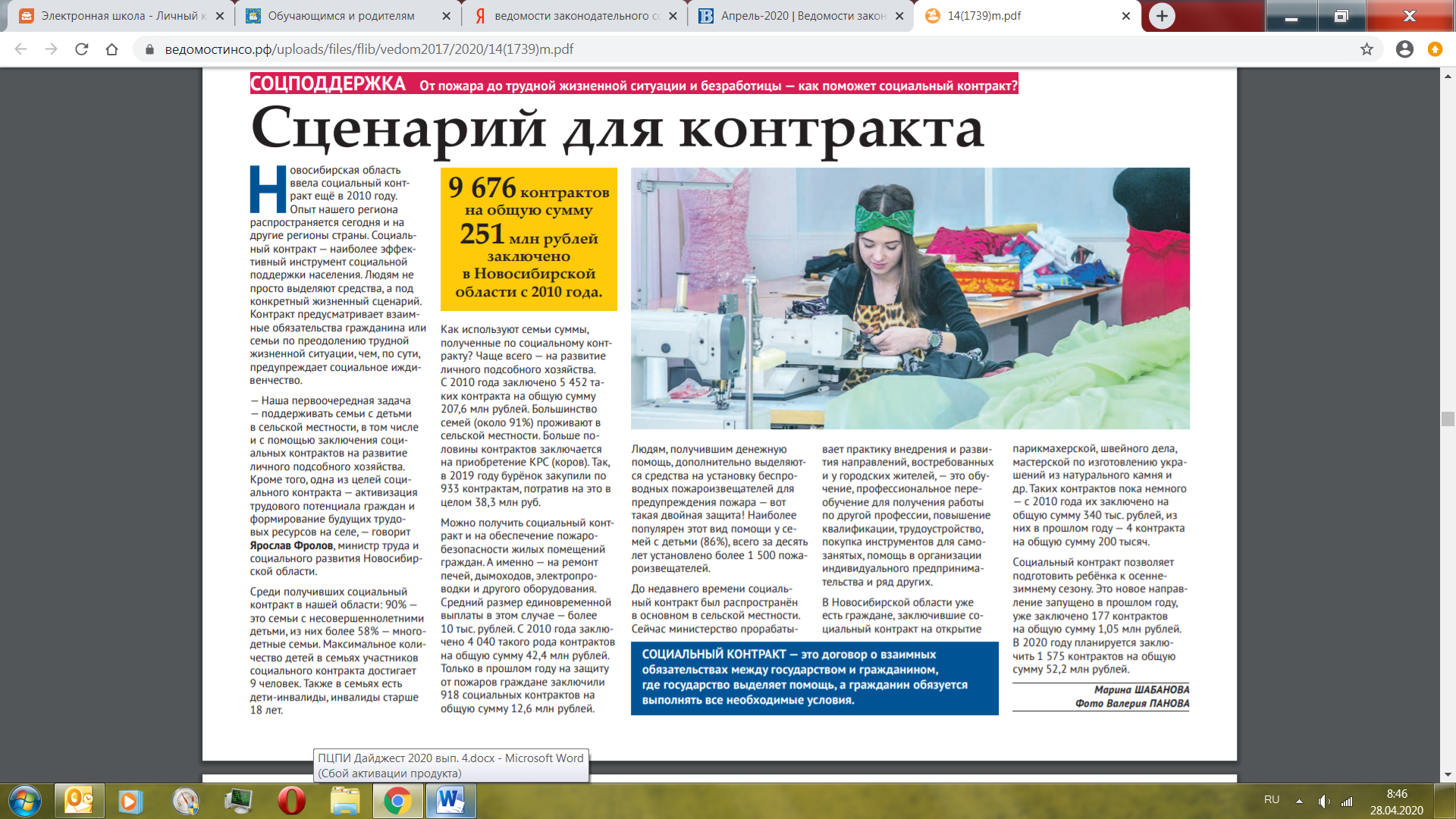 — Наша первоочередная задача — поддерживать семьи с детьми в сельской местности, в том числе и с помощью заключения социальных контрактов на развитие личного подсобного хозяйства. Кроме того, одна из целей социального контракта — активизация трудового потенциала граждан и формирование будущих трудовых ресурсов на селе, — говорит Ярослав Фролов, министр труда и социального развития Новосибирской области. Среди получивших социальный контракт в нашей области: 90% — это семьи с несовершеннолетними детьми, из них более 58% — многодетные семьи. Максимальное количество детей в семьях участников социального контракта достигает 9 человек. Также в семьях есть дети-инвалиды, инвалиды старше 18 лет.Как используют семьи суммы, полученные по социальному контракту? Чаще всего — на развитие личного подсобного хозяйства. С 2010 года заключено 5 452 таких контракта на общую сумму 207,6 млн рублей. Большинство семей (около 91%) проживают в сельской местности. Больше половины контрактов заключается на приобретение КРС (коров). Так, в 2019 году бурёнок закупили по 933 контрактам, потратив на это в целом 38,3 млн руб. Можно получить социальный контракт и на обеспечение пожаробезопасности жилых помещений граждан. А именно — на ремонт печей, дымоходов, электропроводки и другого оборудования. Средний размер единовременной выплаты в этом случае — более 10 тыс. рублей. С 2010 года заключено 4 040 такого рода контрактов на общую сумму 42,4 млн рублей. Только в прошлом году на защиту от пожаров граждане заключили 918 социальных контрактов на общую сумму 12,6 млн рублей. Людям, получившим денежную помощь, дополнительно выделяются средства на установку беспроводных пожароизвещателей для предупреждения пожара — вот такая двойная защита! Наиболее популярен этот вид помощи у семей с детьми (86%), всего за десять лет установлено более 1 500 пожароизвещателей.До недавнего времени социальный контракт был распространён в основном в сельской местности. Сейчас министерство прорабатывает практику внедрения и развития направлений, востребованных и у городских жителей, — это обучение, профессиональное переобучение для получения работы по другой профессии, повышение квалификации, трудоустройство, покупка инструментов для самозанятых, помощь в организации индивидуального предпринимательства и ряд других. В Новосибирской области уже есть граждане, заключившие социальный контракт на открытие парикмахерской, швейного дела, мастерской по изготовлению украшений из натурального камня и др. Таких контрактов пока немного — с 2010 года их заключено на общую сумму 340 тыс. рублей, из них в прошлом году — 4 контракта на общую сумму 200 тысяч. Социальный контракт позволяет подготовить ребёнка к осеннезимнему сезону. Это новое направление запущено в прошлом году, уже заключено 177 контрактов на общую сумму 1,05 млн рублей. В 2020 году планируется з аключить 1 575 контрактов на общую сумму 52,2 млн рублей. Марина ШАБАНОВА Фото Валерия ПАНОВАШабанова, М. Сценарий для контракта / Марина Шабанова. – Текст : непосредственный // Ведомости Законодательного Собрания Новосибирской области. – 2020, № 14 (1739) (01 апр.). – С. 12Чем убить «вирус наживы»?Давно замечено, любая общая беда — будь то война, кризис, упадок социальной жизни — вызывает резкую активность у определенной группы людей, асоциальных по своей сути, я бы сказал, напрочь выключенных из нормального человеческого сообщества. И нынешняя пандемия коронавируса в этом плане — не исключение. Нажиться, используя ситуацию, за счет ближних — вот их «программная цель».Речь в данном случае не о них, а о нас, как-то забывающих о том, что всплеск «китайской заразы» едва ли не автоматически вызывает всплеск «вируса наживы». Питательная среда для него — наша доверчивость. Самоизолироваться-то мы самоизолировались, а вот уберечь себя от обмана оказалось куда сложнее. Несмотря на то, что схемы «коронавирусного мошенничества», в общем-то, стандартны и различные СМИ регулярно раскрывают их. Лжесанитары и домашние тесты В Башкирии, к примеру, группа облаченных в униформу неизвестных ходит по квартирам, представляясь сотрудниками санэпидемстанции, предлагает жильцам санобработку квартир. Естественно, не за спасибо. Понятно, создается лишь видимость работы. Случаи настолько участились, что власти вынуждены были прокомментировать ситуацию: Минздрав дезинфекцию индивидуального жилья не проводит, обрабатываются лишь общественные места. Впрочем, слово «ходит» в данном случае не совсем верно — «ходила», поскольку правоохранительные органы провели соответствующую работу. Но дурной пример, как известно, заразителен. Рецидив «сверхпрограммной» санобработки квартир недавно обнаружился и в нашей Новосибирской области, и у соседей. Еще одна популярная схема мошенничества — тесты на коронавирус на дому. Цены, естественно, зашкаливают, порой составляя десятки тысяч рублей. Действуют мошенники и через Сеть. За последнее время было зарегистрировано несколько сайтов, предлагающих гражданам пройти экспресс-тесты «всего» за 19-20 тыс. рублей. Не верьте! Все исследования проводятся только в специализированных медицинских учреждениях. В такой ситуации лучше доверять только государственной медицине. Между коммерческим интересом и элементарной наживой порой очень тонкая грань. Не всякая благотворительность — благо Из той же серии — предложения чудодейственных лекарств по телефону (подобные случаи были, в частности, зафиксированы в соседнем Кемерове), массовая рассылка писем от ВОЗ (ООН, различных фондов) с просьбой оказать благотворительную помощь в целях борьбы с пандемией, хотя бы в минимальных размерах. Всемирная организация здравоохранения этим, в принципе, не занимается, она обращается к правительствам стран за содействием. Вариант — переход по ссылке на подробные инструкции по борьбе с коронавирусом, требующий ввода персональных данных. Мошенникам не столько нужны наши 100 рублей, образно говоря, сколько возможность получить доступ к нашим персональным данным, нашим банковским картам. Тут-то уж они снимут куда бОльшие суммы, чем те, которые мы им пожертвовали. Государство тратит многие и многие миллиарды рублей на борьбу с пандемией; есть и крупные частные пожертвования (пример с алюминиевым магнатом Олегом Дерипаской, кажется, у всех на слуху). В общем, благотворительностью в создавшихся условиях должны заниматься лишь подготовленные люди и структуры. Это как гарантия того, что средства не утекут в руки мошенников. Для доступа к персональным данных россиян аферисты используют и другие приемы. Так, в Сбербанке зафиксировали новые мошеннические схемы на фоне распространения коронавируса. В частности, злоумышленники предлагают россиянам получить различные социальные выплаты и даже материальную помощь в качестве «компенсации за ущерб» от инфекции. Цель всё та же — выманить у потенциальной жертвы информацию о банковской карте. Эксперты по безопасности предупреждают: подобных сведений не представляйте никому и ни при каких обстоятельствах. Незваных гостей на порог не пускать Бывают и совсем уж простые — старые как мир — схемы. Под видом волонтеров злоумышленники наведываются в гости к самоизолированным гражданам, в основном пожилого возраста, и попросту обкрадывают, грабят их. Таких явных случаев в Новосибирской области пока не зафиксировано, но в центральных регионах страны они есть. Тут следует сказать вот о чем: настоящие добровольцы приходят только после того, как человек сам попросит (оставит заявку) о помощи. О своем визите они предупредят заранее и при себе будут иметь специальный бейдж и паспорт гражданина РФ. А кроме того, назовут номер вашей заявки... В любом случае документы, удостоверения, российский паспорт требуйте всегда и всюду, а внезапно заявившихся к вам «волонтеров» вообще лучше не пускать в дом ни под каким предлогом. Плата по телефону — деньги на ветер Действуют преступники и от лица «правоохранительных органов», якобы требующих оплатить штраф за нарушение режима самоизоляции по номеру телефона (что совершенно не соответствует действительности, предупреждают в МВД), и от лица «врачей» и «сотрудников» Роспотребнадзора, сообщающих человеку о том, что кто-то из его родственников был госпитализирован с подозрением на коронавирус и что требуются деньги на лечение и т. д. и т. п. Вплоть до оплаты услуг магов и целителей. Не верьте никому: коронавирус магией не лечится. Он её просто не боится. Помогают врачи, государство и ваш собственный здравый смысл, заключающий в том, что вы соблюдаете все медицинские предписания и постановления властей. Он же, этот здравый смысл, и лучшее лекарство от «вируса обмана». Убить его можно только так. Юрий МалютинМалютин, Ю. Чем убить «вирус наживы»? / Юрий Малютин. – Текст : непосредственный // Новосибирский район - территория развития. – 2020, № 16 (305) (22 апр.). – С. 4